Зарегистрировано в Минюсте России 26 сентября 2014 г. N 34135МИНИСТЕРСТВО ТРУДА И СОЦИАЛЬНОЙ ЗАЩИТЫ РОССИЙСКОЙ ФЕДЕРАЦИИПРИКАЗот 8 сентября 2014 г. N 630нОБ УТВЕРЖДЕНИИ ПРОФЕССИОНАЛЬНОГО СТАНДАРТА"ИНСТРУКТОР-МЕТОДИСТ"В соответствии с пунктом 22 Правил разработки, утверждения и применения профессиональных стандартов, утвержденных постановлением Правительства Российской Федерации от 22 января 2013 г. N 23 (Собрание законодательства Российской Федерации, 2013, N 4, ст. 293), приказываю:Утвердить прилагаемый профессиональный стандарт "Инструктор-методист".МинистрМ.А.ТОПИЛИНУтвержденприказом Министерства трудаи социальной защитыРоссийской Федерацииот 8 сентября 2014 г. N 630нПРОФЕССИОНАЛЬНЫЙ СТАНДАРТИНСТРУКТОР-МЕТОДИСТI. Общие сведенияОсновная цель вида профессиональной деятельности:Группа занятий:Отнесение к видам экономической деятельности:(в ред. Приказа Минтруда России от 12.12.2016 N 727н)II. Описание трудовых функций, входящихв профессиональный стандарт (функциональная карта видапрофессиональной деятельности)III. Характеристика обобщенных трудовых функций3.1. Обобщенная трудовая функцияДополнительные характеристики3.1.1. Трудовая функция3.1.2. Трудовая функция3.1.3. Трудовая функция3.1.4. Трудовая функция3.2. Обобщенная трудовая функцияДополнительные характеристики3.2.1. Трудовая функция3.2.2. Трудовая функция3.2.3. Трудовая функция3.2.4. Трудовая функция3.2.5. Трудовая функция3.3. Обобщенная трудовая функцияДополнительные характеристики3.3.1. Трудовая функция3.3.2. Трудовая функция3.3.3. Трудовая функция3.3.4. Трудовая функция3.3.5. Трудовая функция3.3.6. Трудовая функция3.4. Обобщенная трудовая функцияДополнительные характеристики3.4.1. Трудовая функция3.4.2. Трудовая функция3.4.3. Трудовая функция3.5. Обобщенная трудовая функцияДополнительные характеристики3.5.1. Трудовая функция3.5.2. Трудовая функция3.5.3. Трудовая функция3.5.4. Трудовая функция3.6. Обобщенная трудовая функцияДополнительные характеристики3.6.1. Трудовая функция3.6.2. Трудовая функция3.6.3. Трудовая функцияIV. Сведения об организациях - разработчикахпрофессионального стандарта4.1. Ответственная организация-разработчик4.2. Наименования организаций-разработчиков--------------------------------<1> Общероссийский классификатор занятий.<2> Общероссийский классификатор видов экономической деятельности.<3> Приказ Минздравсоцразвития России от 12 апреля 2011 г. N 302н "Об утверждении перечней вредных и (или) опасных производственных факторов и работ, при выполнении которых проводятся обязательные предварительные и периодические медицинские осмотры и порядка проведения обязательных предварительных (при поступлении на работу) и периодических медицинских осмотров (обследований) работников, занятых на тяжелых работах и на работах с вредными и (или) опасными условиями труда" (зарегистрирован в Минюсте России 21 октября 2011 г., регистрационный N 22111), с изменением, внесенным приказом Минздрава России от 15 мая 2013 г. N 296н (зарегистрирован в Минюсте России 3 июля 2013 г., регистрационный N 28970).<4> Единый квалификационный справочник должностей руководителей, специалистов и служащих.<5> Общероссийский классификатор специальностей по образованию.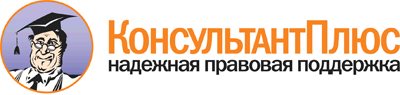 Приказ Минтруда России от 08.09.2014 N 630н
(ред. от 12.12.2016)
"Об утверждении профессионального стандарта "Инструктор-методист"
(Зарегистрировано в Минюсте России 26.09.2014 N 34135)Документ предоставлен КонсультантПлюс

www.consultant.ru

Дата сохранения: 23.04.2018
 Список изменяющих документов(в ред. Приказа Минтруда России от 12.12.2016 N 727н)КонсультантПлюс: примечание.Постановлением Правительства РФ от 23.09.2014 N 970 в Правила разработки, утверждения и применения профессиональных стандартов, утв. Постановлением Правительства РФ от 22.01.2013 N 23, внесены изменения. Норма, предусматривающая утверждение профессионального стандарта, содержится в пункте 16 новой редакции Правил.Список изменяющих документов(в ред. Приказа Минтруда России от 12.12.2016 N 727н)158Регистрационный номерОрганизационно-методическая деятельность в области физической культуры и спорта05.005(наименование вида профессиональной деятельности)КодОрганизационно-методическое обеспечение физкультурно-оздоровительной и спортивно-массовой подготовки на базе физкультурно-спортивных организаций, центров спортивной подготовки, а также образовательных организациях дошкольного и дополнительного образования детей, осуществляющих деятельность в области физической культуры и спорта, образовательных организациях среднего профессионального образования, осуществляющих деятельность в области физической культуры и спорта2351Специалисты по методике обучения и воспитательной работе3320Персонал дошкольного воспитания и обучения2359Специалисты по обучению, не вошедшие в другие группы3330Преподавательский персонал специального обучения3310Преподавательский персонал начального образования3431Административно-управленческий персонал(код ОКЗ <1>)(наименование)(код ОКЗ)(наименование)85.11Образование дошкольное85.13Образование основное общее85.14Образование среднее общее85.21Образование профессиональное среднее85.22Образование высшее85.42.9Деятельность по дополнительному профессиональному образованию прочая, не включенная в другие группировки93.11Деятельность спортивных объектов93.19Деятельность в области спорта прочая96.04Деятельность физкультурно-оздоровительная(код ОКВЭД <2>)(наименование вида экономической деятельности)Обобщенные трудовые функцииОбобщенные трудовые функцииОбобщенные трудовые функцииТрудовые функцииТрудовые функцииТрудовые функциикоднаименованиеуровень квалификациинаименованиекодуровень (подуровень) квалификацииAОрганизация и проведение занятий по физическому воспитанию, оказание практической и методической помощи по вопросам физической подготовки4Планирование, организация и проведение занятий по физическому воспитанию, тренировочных занятий по утвержденным программамA/01.44AОрганизация и проведение занятий по физическому воспитанию, оказание практической и методической помощи по вопросам физической подготовки4Проведение спортивно-оздоровительной работыA/02.44AОрганизация и проведение занятий по физическому воспитанию, оказание практической и методической помощи по вопросам физической подготовки4Вовлечение населения различных возрастных групп в занятия физической культурой и спортомA/03.44AОрганизация и проведение занятий по физическому воспитанию, оказание практической и методической помощи по вопросам физической подготовки4Консультирование по вопросам улучшения физической подготовленности населения различных возрастных группA/04.44BФизическая подготовка и обучение детей физической культуре в соответствии с программой и методиками физического воспитания5Организация активного отдыха обучающихся, занимающихсяB/01.55BФизическая подготовка и обучение детей физической культуре в соответствии с программой и методиками физического воспитания5Организация работы кружков и спортивных секций, спортивного активаB/02.55BФизическая подготовка и обучение детей физической культуре в соответствии с программой и методиками физического воспитания5Планирование, организация и проведение образовательной работы по физической культуре с обучающимися, занимающимисяB/03.55BФизическая подготовка и обучение детей физической культуре в соответствии с программой и методиками физического воспитания5Методическая и консультационная помощь работникам образовательной организации, родителям (законным представителям) несовершеннолетних обучающихсяB/04.55BФизическая подготовка и обучение детей физической культуре в соответствии с программой и методиками физического воспитания5Проведение физкультурно-оздоровительной работы с обучающимися, занимающимися во время занятий физической культурой в спортивном сооружении и на его территорииB/05.55CПроведение физкультурно-оздоровительной и спортивно-массовой работы в физкультурно-спортивной организации и обеспечение безопасности в спортивном сооружении и на его территории5Организация и проведение физкультурно-оздоровительной и спортивно-массовой работы в физкультурно-спортивной организацииC/01.55CПроведение физкультурно-оздоровительной и спортивно-массовой работы в физкультурно-спортивной организации и обеспечение безопасности в спортивном сооружении и на его территории5Проведение набора и отбора в секции, группы спортивнойи оздоровительной направленности физкультурно-спортивной организацииC/02.55CПроведение физкультурно-оздоровительной и спортивно-массовой работы в физкультурно-спортивной организации и обеспечение безопасности в спортивном сооружении и на его территории5Обеспечение безопасности и профилактика травматизма занимающихся в физкультурно-спортивной организацииC/03.55CПроведение физкультурно-оздоровительной и спортивно-массовой работы в физкультурно-спортивной организации и обеспечение безопасности в спортивном сооружении и на его территории5Проведение мероприятий по укреплению и развитию материально-технической базы физкультурно-спортивной организации для занятий физической культурой и спортомC/04.55CПроведение физкультурно-оздоровительной и спортивно-массовой работы в физкультурно-спортивной организации и обеспечение безопасности в спортивном сооружении и на его территории5Организационно-методическое руководство деятельностью волонтеров в области физической культуры и спортаC/05.55CПроведение физкультурно-оздоровительной и спортивно-массовой работы в физкультурно-спортивной организации и обеспечение безопасности в спортивном сооружении и на его территории5Анализ физкультурно-оздоровительной и спортивно-массовой работы в физкультурно-спортивной организацииC/06.55DОрганизационно-методическое обеспечение и координация образовательной, тренировочной и методической деятельности в области физической культуры и спорта в образовательных организациях6Методическое обеспечение отборочного, тренировочного и образовательного процессаD/01.66DОрганизационно-методическое обеспечение и координация образовательной, тренировочной и методической деятельности в области физической культуры и спорта в образовательных организациях6Контроль тренировочного и образовательного процессовD/02.66DОрганизационно-методическое обеспечение и координация образовательной, тренировочной и методической деятельности в области физической культуры и спорта в образовательных организациях6Методическое сопровождение деятельности специалистов образовательной организации, осуществляющей деятельность в области физической культуры и спортаD/03.66EРуководство деятельностью по проведению физкультурно-оздоровительной и спортивно-массовой работы в физкультурно-спортивной организации6Руководство организацией и проведением физкультурно-оздоровительной и спортивно-массовой работы в физкультурно-спортивной организацииE/01.66EРуководство деятельностью по проведению физкультурно-оздоровительной и спортивно-массовой работы в физкультурно-спортивной организации6Руководство процессом набора и отбора в секции, группы спортивной и оздоровительной направленности физкультурно-спортивной организацииE/02.66EРуководство деятельностью по проведению физкультурно-оздоровительной и спортивно-массовой работы в физкультурно-спортивной организации6Организация и руководство проведением мероприятий по укреплению и развитию материально-технической базы физкультурно-спортивной организации для занятия физической культурой и спортомE/03.66EРуководство деятельностью по проведению физкультурно-оздоровительной и спортивно-массовой работы в физкультурно-спортивной организации6Планирование развития методического обеспечения физкультурно-оздоровительной и спортивно-массовой работы в физкультурно-спортивной организацииE/04.66FРуководство в области методического обеспечения и координации тренировочного и образовательного процессов в образовательной организации, осуществляющей деятельность в области физической культуры и спорта6Руководство методическим обеспечением отборочного, тренировочного и образовательного процессовF/01.66FРуководство в области методического обеспечения и координации тренировочного и образовательного процессов в образовательной организации, осуществляющей деятельность в области физической культуры и спорта6Руководство процессом контроля тренировочного и образовательного процессовF/02.66FРуководство в области методического обеспечения и координации тренировочного и образовательного процессов в образовательной организации, осуществляющей деятельность в области физической культуры и спорта6Руководство методическим сопровождением деятельности специалистов образовательной организации, осуществляющей деятельность в области физической культуры и спортаF/03.66НаименованиеОрганизация и проведение занятий по физическому воспитанию, оказание практической и методической помощи по вопросам физической подготовкиКодAУровень квалификации4Происхождение обобщенной трудовой функцииОригиналXЗаимствовано из оригиналаКод оригиналаРегистрационный номер профессионального стандартаВозможные наименования должностейИнструктор по спортуТребования к образованию и обучениюСреднее профессиональное образование в области физической культуры и спорта или среднее профессиональное образование и дополнительное профессиональное образование в области физкультуры и спорта, доврачебной помощиТребования к опыту практической работы-Особые условия допуска к работеОтсутствие запрета на занятие педагогической деятельностью в соответствии с законодательством Российской ФедерацииОсобые условия допуска к работеПрохождение обязательных предварительных (при поступлении на работу) и периодических медицинских осмотров (обследований) в установленном законодательством Российской Федерации порядке <3>Особые условия допуска к работеРекомендуется прохождение специальных курсов повышения квалификации при проведении занятий с детьми дошкольного возраста (4 - 6 лет)Наименование документаКодНаименование базовой группы, должности (профессии) или специальностиОКЗ3320Персонал дошкольного воспитания и обученияОКЗ3330Преподавательский персонал специального обученияЕКС <4>-Инструктор по спортуНаименованиеПланирование, организация и проведение занятий по физическому воспитанию, тренировочных занятий по утвержденным программамКодA/01.4Уровень (подуровень) квалификации4Происхождение трудовой функцииОригиналXЗаимствовано из оригиналаКод оригиналаРегистрационный номер профессионального стандартаТрудовые действияОпределение задач и содержание занятий по физическому воспитанию, тренировочного занятия с учетом возраста, подготовленности, индивидуальных и психофизических особенностей группыТрудовые действияРазработка плана проведения занятия по физическому воспитанию, тренировочного занятия по утвержденным программам и методикам физического воспитания с учетом возрастного состава группыТрудовые действияСоставление расписания проведения занятий по физическому воспитанию, тренировочного занятия по утвержденным программам и методикам физического воспитания с учетом возрастного состава группыТрудовые действияПроведение занятий по физическому воспитанию, тренировочного занятия согласно разработанному плану по утвержденным программам и методикам физического воспитания с учетом возрастного состава группыТрудовые действияОбучение занимающихся владению навыками и техникой выполнения упражнений, формирование нравственно-волевых качествТрудовые действияКонтроль двигательной деятельности обучающихся, занимающихсяТрудовые действияРегулирование физической нагрузки обучающихся, занимающихсяТрудовые действияРекомендации по совершенствованию двигательной деятельности занимающихся с учетом возраста обучающегося, занимающегосяТрудовые действияСовместно с медицинскими работниками контроль физического состояния обучающихся, занимающихсяТрудовые действияОбеспечение безопасности занимающихся при проведении физических и спортивных занятийНеобходимые уменияОбладать навыками планирования занятия по физическому воспитанию, тренировочного занятия с учетом возраста, подготовленности, индивидуальных и психофизических особенностей группыНеобходимые уменияПользоваться спортивным инвентаремНеобходимые уменияОказывать первую доврачебную помощьНеобходимые уменияОбладать навыками составления расписания занятий по физическому воспитанию, тренировочных занятийНеобходимые уменияПроводить самостоятельно занятия по физическому воспитанию, тренировочные занятия, в том числе обучать в рамках утвержденных программ и методик физического воспитания навыкам и технике выполнения упражненийНеобходимые уменияКонтролировать двигательную активность, физическое состояние обучающихся, занимающихсяНеобходимые уменияРазъяснить в доступной форме правила техники безопасности при выполнении упражненийНеобходимые уменияСвоевременно выявлять угрозы и степени опасности внешних и внутренних факторовНеобходимые уменияОперативно реагировать на нештатные ситуации и применять верные алгоритмы действий для устранения или снижения опасности последнихНеобходимые знанияОсновы теории и практики физического воспитания детейНеобходимые знанияОсновы педагогики и психологии дошкольного воспитания детейНеобходимые знанияОсновы спортивной медицины и спортивной гигиеныНеобходимые знанияМетодики физического воспитания, обучения плаванию и спортивным играмНеобходимые знанияПорядок проведения врачебного контроля и способы оказания доврачебной медицинской помощиДругие характеристики-НаименованиеПроведение спортивно-оздоровительной работыКодA/02.4Уровень (подуровень) квалификации4Происхождение трудовой функцииОригиналXЗаимствовано из оригиналаКод оригиналаРегистрационный номер профессионального стандартаТрудовые действияСоставление программы спортивно-оздоровительных мероприятийТрудовые действияОповещение населения о предстоящем спортивно-оздоровительном мероприятии, информирование о проведении спортивно-оздоровительных мероприятий участников и иных заинтересованных лицТрудовые действияПривлечение населения к выполнению физических упражнений в процессе проведения спортивно-оздоровительного мероприятияТрудовые действияОсуществление судейства спортивно-оздоровительных состязаний, проводимых в рамках спортивно-оздоровительного мероприятияТрудовые действияСоставление протокола о проведении спортивно-оздоровительного мероприятияНеобходимые уменияРазработать программу спортивно-оздоровительного мероприятияНеобходимые уменияПроводить коммуникации с населением, участниками и иными заинтересованными лицамиНеобходимые уменияОказывать первую доврачебную помощьНеобходимые уменияПользоваться информационно-коммуникационными технологиями и средствами связиНеобходимые уменияПользоваться контрольно-измерительными приборамиНеобходимые уменияПользоваться спортивным инвентаремНеобходимые уменияВести отчетную документацию по утвержденной формеНеобходимые знанияОсновы теории и практики физического воспитания детейНеобходимые знанияОсновы спортивно-массовой работыНеобходимые знанияОсновы педагогики и психологии дошкольного воспитания детейНеобходимые знанияОсновы спортивной медицины и спортивной гигиеныНеобходимые знанияМетодики проведения спортивно-оздоровительных мероприятийНеобходимые знанияМетодики физического воспитания, обучения плаванию и спортивным играмНеобходимые знанияПорядок проведения врачебного контроля и способы оказания доврачебной медицинской помощиНеобходимые знанияПравила эксплуатации спортивных сооружений, оборудования и спортивной техникиДругие характеристики-НаименованиеВовлечение населения различных возрастных групп в занятия физической культурой и спортомКодA/03.4Уровень (подуровень) квалификации4Происхождение трудовой функцииОригиналXЗаимствовано из оригиналаКод оригиналаРегистрационный номер профессионального стандартаТрудовые действияПроведение разъяснительной работы о необходимости здорового образа жизни, о важности физической подготовки к систематическим занятиям среди населения различных возрастных групп по месту работы, месту жительства и месту отдыха, а также в образовательных организацияхТрудовые действияИзучение передового опыта организации массового спортивного движенияТрудовые действияПроведение разъяснительной работы среди населения различных возрастных групп по месту работы, месту жительства и месту отдыха, а также в образовательных организациях с целью профилактики травматизма во время занятий физическими упражнениямиТрудовые действияПроведение по месту работы, месту жительства и месту отдыха, а также в образовательных организациях разъяснительной работы о необходимости использования средств физической культуры и спорта для оптимизации двигательного режима трудящихся и граждан пожилого возраста с целью стимулирования активного долголетияТрудовые действияОрганизация выполнения населением норм всероссийского физкультурно-спортивного комплекса по месту работы, месту жительства и месту отдыха, а также в образовательных организацияхНеобходимые уменияПроводить коммуникации с населением, иными заинтересованными лицамиНеобходимые уменияОказывать первую доврачебную помощьНеобходимые уменияПользоваться информационно-коммуникационными технологиями и средствами связиНеобходимые уменияПользоваться контрольно-измерительными приборамиНеобходимые уменияПользоваться спортивным инвентаремНеобходимые уменияИзучать и систематизировать информацию по вопросам здорового образа жизни, организации массового спортивного движенияНеобходимые знанияОсновы организации здорового образа жизниНеобходимые знанияТеоретические основы организации массового спортаНеобходимые знанияОсновы спортивно-массовой работыНеобходимые знанияОсновы спортивной медицины и спортивной гигиеныНеобходимые знанияПорядок проведения врачебного контроля и способы оказания доврачебной медицинской помощиНеобходимые знанияПравила эксплуатации спортивных сооружений, оборудования и спортивной техникиНеобходимые знанияМетодики проведения спортивно-оздоровительных мероприятийДругие характеристики-НаименованиеКонсультирование по вопросам улучшения физической подготовленности населения различных возрастных группКодA/04.4Уровень (подуровень) квалификации4Происхождение трудовой функцииОригиналXЗаимствовано из оригиналаКод оригиналаРегистрационный номер профессионального стандартаТрудовые действияИзучение и обобщение передового опыта в области улучшения физической подготовленности различных возрастных групп населенияТрудовые действияОзнакомление родителей (законных представителей) несовершеннолетних обучающихся, сотрудников образовательных организаций и населения с передовым опытом в области улучшения физической подготовленности населения по месту работы, месту жительства и месту отдыха, а также в образовательных организацияхТрудовые действияПроведение консультаций с сотрудниками образовательных организаций и населением по вопросам создания спортивных секций, кружков по месту работы, месту жительства и месту отдыха, а также в образовательных организацияхТрудовые действияОказание методической помощи в организации деятельности спортивных секций, кружков по месту работы, месту жительства и месту отдыха, а также в образовательных организацияхТрудовые действияПроведение консультаций для всех заинтересованных лиц по вопросам обеспечения безопасности во время занятий физическими упражнениями по месту работы, месту жительства и месту отдыха, а также в образовательных организацияхНеобходимые уменияОсуществлять коммуникации с населением, родителями (законными представителями) несовершеннолетних обучающихся, иными заинтересованными лицамиНеобходимые уменияПользоваться информационно-коммуникационными технологиями и средствами связиНеобходимые уменияИзучать и систематизировать информацию по вопросам улучшения физической подготовленности населенияНеобходимые уменияРазъяснять в доступной форме правила техники безопасности при выполнении упражненийНеобходимые уменияВыявлять своевременно угрозы и степени опасности внешних и внутренних факторовНеобходимые уменияОперативно реагировать на нештатные ситуации и применять верные алгоритмы действий для устранения или снижения опасности последнихНеобходимые знанияОсновы организации здорового образа жизниНеобходимые знанияТеоретические основы организации массового спортаНеобходимые знанияОсновы спортивно-массовой работыНеобходимые знанияОсновы спортивной медицины и спортивной гигиеныНеобходимые знанияПравила эксплуатации спортивных сооружений, оборудования и спортивной техникиНеобходимые знанияОсновы организации деятельности спортивных секций, кружковНеобходимые знанияМетоды сбора и первичной обработки информацииНеобходимые знанияМетоды консультированияНеобходимые знанияОсновы работы с текстовыми редакторами, электронными таблицами, электронной почтой и браузерамиДругие характеристики-НаименованиеФизическая подготовка и обучение детей физической культуре в соответствии с программой и методиками физического воспитанияКодBУровень квалификации5Происхождение обобщенной трудовой функцииОригиналXЗаимствовано из оригиналаКод оригиналаРегистрационный номер профессионального стандартаВозможные наименования должностейИнструктор по физической культуреТребования к образованию и обучениюСреднее профессиональное образование в области физической культуры и спортаТребования к опыту практической работы-Особые условия допуска к работеОтсутствие запрета на занятие педагогической деятельностью в соответствии с законодательством Российской ФедерацииОсобые условия допуска к работеПрохождение обязательных предварительных (при поступлении на работу) и периодических медицинских осмотров (обследований) в установленном законодательством Российской Федерации порядкеОсобые условия допуска к работеРекомендуется прохождение специальных курсов повышения квалификации при проведении занятий с детьми дошкольного возраста (4 - 6 лет)Наименование документаКодНаименование базовой группы, должности (профессии) или специальностиОКЗ3330Преподавательский персонал специального обученияОКЗ3431Административно-управленческий персоналЕКС-Инструктор по физической культуреНаименованиеОрганизация активного отдыха обучающихся, занимающихсяКодB/01.5Уровень (подуровень) квалификации5Происхождение трудовой функцииОригиналXЗаимствовано из оригиналаКод оригиналаРегистрационный номер профессионального стандартаТрудовые действияОпределение целей и задач программы мероприятий активного отдыха обучающихся, занимающихся в режиме учебного и вне учебного времени образовательной организацииТрудовые действияСоставление программы мероприятий активного отдыха обучающихся, занимающихся в режиме учебного времени образовательной организацииТрудовые действияСоставление программы мероприятий активного отдыха обучающихся, занимающихся в режиме вне учебного времени образовательной организацииТрудовые действияСоставление плана физкультурно-спортивного праздника, соревнования, дня здоровья и других мероприятий оздоровительного характераТрудовые действияСоставление плана ресурсного обеспечения физкультурно-спортивного праздника, соревнования, дня здоровья и другие мероприятия оздоровительного характераТрудовые действияПроведение физкультурно-спортивного праздника, соревнования, дня здоровья и других мероприятий оздоровительного характера) при участии педагогических работников и родителей (законных представителей) несовершеннолетних обучающихсяТрудовые действияПодведение итогов проведения спортивно-оздоровительного мероприятия, составление отчета о проведении мероприятия по утвержденной формеНеобходимые уменияПланировать мероприятия активного отдыха обучающихся, занимающихся в режиме учебного и вне учебного времени образовательной организацииНеобходимые уменияИспользовать существующие методики проведения физкультурно-спортивного праздника, соревнования, дня здоровья и другие мероприятия оздоровительного характераНеобходимые уменияОпределять требования к месту, времени проведения, ресурсному обеспечению физкультурно-спортивного праздника, соревнования, дня здоровья и другие мероприятия оздоровительного характераНеобходимые уменияОбеспечивать безопасность проведения физкультурно-спортивного праздника, соревнования, дня здоровья и другие мероприятия оздоровительного характераНеобходимые уменияОказывать первую доврачебную помощьНеобходимые уменияОсуществлять коммуникации с педагогическими работниками и родителями (законными представителями) несовершеннолетних обучающихсяНеобходимые уменияВовлекать в мероприятия активного отдыха обучающихся, занимающихсяНеобходимые знанияОсновы педагогики и психологииНеобходимые знанияОсновы теории и практики физического воспитания детейНеобходимые знанияОсновы спортивной медицины и спортивной гигиеныНеобходимые знанияМетодики физического воспитания, обучения спортивным играмНеобходимые знанияМетодики обучения на спортивных снарядах и приспособленияхНеобходимые знанияМетодики проведения физкультурно-спортивного праздника, соревнования, дня здоровья и других мероприятий оздоровительного характераНеобходимые знанияПередовой опыт организации физкультурно-спортивного праздника, соревнования, дня здоровья и других мероприятий оздоровительного характераНеобходимые знанияПравила безопасности при проведении физкультурно-спортивного праздника, соревнования, дня здоровья и других мероприятий оздоровительного характераНеобходимые знанияМетоды установления контакта с обучающимися, занимающимися разного возраста, родителями (законными представителями) несовершеннолетних обучающихся, педагогическими работникамиНеобходимые знанияОсновы работы с текстовыми редакторами, электронными таблицами, электронной почтой и браузерамиДругие характеристики-НаименованиеОрганизация работы кружков и спортивных секций, спортивного активаКодB/02.5Уровень (подуровень) квалификации5Происхождение трудовой функцииОригиналXЗаимствовано из оригиналаКод оригиналаРегистрационный номер профессионального стандартаТрудовые действияИзучение типовых программ работы кружков, спортивных секцийТрудовые действияПодготовка предложений по составу кружков, спортивных секций, возможных для организации на базе образовательной организации, физкультурно-спортивной организацииТрудовые действияКонсультирование руководителей кружков, спортивных секцийТрудовые действияВовлечение обучающихся, занимающихся в участие в спортивных кружках и секцияхТрудовые действияОбмен опытом с организациями дополнительного образования спортивной направленности и организациями спортаТрудовые действияОтбор занимающихся, обучающихся в спортивный активТрудовые действияРуководство работой спортивного активаНеобходимые уменияИзучать и систематизировать информацию относительно организации и методического обеспечения работы кружков, спортивных секцийНеобходимые уменияПланировать организацию кружков, спортивных секций на базе образовательной организации, физкультурно-спортивной организацииНеобходимые уменияИспользовать существующие программы работы кружков, спортивных секцийНеобходимые уменияОпределять требования к отбору кандидатов в спортивный активНеобходимые уменияОпределять цели и задачи деятельности спортивного активаНеобходимые уменияОсуществлять коммуникации с руководителями кружков, спортивных секций, организациями дополнительного образования спортивной направленности и организациями спортаНеобходимые уменияОказывать первую доврачебную помощьНеобходимые уменияОсуществлять коммуникации с педагогическими работниками и родителями (законными представителями) несовершеннолетних обучающихсяНеобходимые уменияВовлекать в работу спортивных кружков и секций обучающихся, занимающихсяНеобходимые уменияКонтролировать и направлять работу спортивного активаНеобходимые знанияОсновы педагогики и психологииНеобходимые знанияОсновы теории и практики физического воспитания детейНеобходимые знанияОсновы спортивной медицины и спортивной гигиеныНеобходимые знанияТиповые программы работы кружков, спортивных секцийНеобходимые знанияМетоды установления контакта с обучающимися, занимающимися разного возраста, с родителями (законными представителями) несовершеннолетних обучающихся, педагогическими работникамиНеобходимые знанияОсновы работы с текстовыми редакторами, электронными таблицами, электронной почтой и браузерамиДругие характеристики-НаименованиеПланирование, организация и проведение образовательной работы по физической культуре с обучающимися, занимающимисяКодB/03.5Уровень (подуровень) квалификации5Происхождение трудовой функцииОригиналXЗаимствовано из оригиналаКод оригиналаРегистрационный номер профессионального стандартаТрудовые действияОпределение задач и содержания занятий по физической культуре с учетом возраста, подготовленности, индивидуальных и психофизических особенностей, интересов обучающихся, занимающихсяТрудовые действияРазработка плана проведения занятия по физической культуре с учетом возраста, подготовленности, индивидуальных и психофизических особенностей, интересов обучающихся, занимающихсяТрудовые действияРазработка или подбор методики проведения занятия по физической культуре с учетом возраста, подготовленности, индивидуальных и психофизических особенностей, интересов обучающихся, занимающихсяТрудовые действияПроведение занятий по физической культуре согласно разработанному плану по утвержденным программам и методикамТрудовые действияПроведение работы по овладению обучающимися, занимающимися навыками и техникой выполнения физических упражнений, формированию их нравственно-волевых качествТрудовые действияПодготовка рекомендаций обучающимся, занимающимся по усовершенствованию навыков и техник выполнения физических упражнений, формирования их нравственно-волевых качествТрудовые действияОбеспечение безопасности обучающихся, занимающихся при проведении физических и спортивных занятийТрудовые действияОбеспечение соблюдения санитарно-гигиенических норм при проведении физических и спортивных занятийТрудовые действияОказание при необходимости доврачебной медицинской помощи обучающимся, занимающимсяТрудовые действияПроведение контроля состояния здоровья обучающихся, занимающихся совместно с медицинскими работникамиТрудовые действияРегулирование физической нагрузки обучающихся, занимающихсяТрудовые действияМониторинг качества оздоровительной работы в образовательной организации с учетом электронных форм учета показателей здоровья и физических нагрузокНеобходимые уменияРазрабатывать план занятия по физической культуре с учетом возраста, подготовленности, индивидуальных и психофизических особенностей, интересов обучающихся, занимающихсяНеобходимые уменияПодбирать методику проведения занятия по физической культуре с учетом возраста, подготовленности, индивидуальных и психофизических особенностей, интересов обучающихся, занимающихсяНеобходимые уменияПользоваться спортивным инвентаремНеобходимые уменияОказывать первую доврачебную помощьНеобходимые уменияПроводить самостоятельно занятия по физической культуре, в том числе обучать в рамках утвержденных программ и методик физического воспитания навыкам и технике выполнения упражнений, развитию нравственно-волевых качествНеобходимые уменияКонтролировать физическое состояние обучающихся, занимающихсяНеобходимые уменияУметь разъяснять в доступной форме правила техники безопасности при выполнении упражнений на занятиях по физической культуреНеобходимые уменияВыявлять своевременно угрозы и степени опасности внешних и внутренних факторовНеобходимые уменияРеагировать оперативно на нештатные ситуации и применять верные алгоритмы действий для устранения или снижения опасности последнихНеобходимые уменияЗаполнять электронные формы учета показателей здоровья и физических нагрузокНеобходимые знанияОсновы педагогики и психологииНеобходимые знанияОсновы теории и практики физического воспитания детейНеобходимые знанияОсновы спортивной медицины и спортивной гигиеныНеобходимые знанияМетодики физического воспитанияНеобходимые знанияСпособы оказания доврачебной медицинской помощиНеобходимые знанияНормы физических нагрузок обучающихся, занимающихсяНеобходимые знанияСовременные педагогические технологии продуктивного, дифференцированного, развивающего обучения, реализации компетентного подходаНеобходимые знанияМетоды установления контакта с обучающимися, занимающимися разного возраста, родителями (законными представителями) несовершеннолетних обучающихся, педагогическими работникамиНеобходимые знанияОсновы работы с текстовыми редакторами, электронными таблицами, электронной почтой и браузерамиДругие характеристики-НаименованиеМетодическая и консультационная помощь работникам образовательной организации, родителям (законным представителям) несовершеннолетних обучающихсяКодB/04.5Уровень (подуровень) квалификации5Происхождение трудовой функцииОригиналXЗаимствовано из оригиналаКод оригиналаРегистрационный номер профессионального стандартаТрудовые действияИзучение и обобщение передового опыта в области физической подготовки и обучения детей физической культуреТрудовые действияПроведение просветительской работы в области физической подготовки и обучения детей физической культуре среди родителей (законных представителей) несовершеннолетних обучающихся, занимающихся, педагогических работников с привлечением соответствующих специалистовТрудовые действияКонсультирование педагогических работников по вопросам теории и практики физического воспитания обучающихся, занимающихсяТрудовые действияОказание методической и консультативной помощи родителям (законным представителям) несовершеннолетних обучающихся, занимающихсяТрудовые действияОзнакомление педагогических работников и родителей (законных представителей) несовершеннолетних обучающихся с правилами охраны жизни и здоровья обучающихся, занимающихсяТрудовые действияПроведение работы в составе педагогических, методических советов, других форм методической работыТрудовые действияПроведение родительских собраний, воспитательных и других мероприятий, предусмотренных образовательной программой, в части установленных полномочийНеобходимые уменияИзучать и систематизировать информацию по развитию физической подготовки и обучения детей физической культуреНеобходимые уменияПроводить коммуникации с преподавательским составом, родителями (законными представителями) несовершеннолетних обучающихся, занимающихсяНеобходимые уменияПользоваться информационно-коммуникационными технологиями и средствами связиНеобходимые уменияВладеть навыками работы с текстовыми редакторами, электронными таблицами, электронной почтой и браузерамиНеобходимые знанияОсновы организации здорового образа жизниНеобходимые знанияОсновы педагогики и психологииНеобходимые знанияВозрастная физиологияНеобходимые знанияОсновы теории и практики физического воспитания детейНеобходимые знанияОсновы спортивной медицины и спортивной гигиеныНеобходимые знанияМетодики физического воспитанияНеобходимые знанияСпособы оказания доврачебной медицинской помощиНеобходимые знанияНормы физических нагрузок обучающихся, занимающихсяНеобходимые знанияМетоды установления контакта с родителями (законными представителями) несовершеннолетних обучающихся, занимающихся, педагогическими работникамиНеобходимые знанияМетоды сбора и обработки информацииНеобходимые знанияМетоды консультированияНеобходимые знанияОсновы работы с текстовыми редакторами, электронными таблицами, электронной почтой и браузерамиДругие характеристики-НаименованиеПроведение физкультурно-оздоровительной работы с обучающимися, занимающимися во время занятий физической культурой в спортивном сооружении и на его территорииКодB/05.5Уровень (подуровень) квалификации5Происхождение трудовой функцииОригиналXЗаимствовано из оригиналаКод оригиналаРегистрационный номер профессионального стандартаТрудовые действияИзучение и обобщение передового опыта в области обучения занятиям физической культурой в спортивном сооружении и на его территорииТрудовые действияОрганизация предварительной работы с родителями (законными представителями) несовершеннолетних обучающихся по подготовке к занятиям физической культурой в спортивном сооружении и на его территорииТрудовые действияСоставление расписания занятий по физической культуре в спортивном сооружении для каждой группыТрудовые действияПроведение беседы, инструктажей с обучающимися, занимающимися, начинающими занятия физической культурой, о правилах поведения в помещении спортивного сооружения, на его территории и их выполненииТрудовые действияЗаполнение журнала с фиксацией содержания занятийТрудовые действияУчет освоения обучающимися, занимающимися программы занятий физической культурой в спортивном сооружении и на его территорииТрудовые действияПомощь при переодевании, принятии душа занимающихся, обучающихся младшего возрастаТрудовые действияОбучение занимающихся, обучающихся младшего возраста соблюдению требований гигиеныНеобходимые уменияИзучать и систематизировать информацию по обучению занятиям физической культурой в спортивном сооружении и на его территорииНеобходимые уменияПроводить коммуникации с родителями (законными представителями) несовершеннолетних обучающихся, занимающихсяНеобходимые уменияРазъяснять в доступной форме обучающимся, занимающимся правила поведения в помещении спортивного сооружения и на его территорииНеобходимые уменияВыявлять своевременно угрозы и степени опасности внешних и внутренних факторовНеобходимые уменияРеагировать оперативно на нештатные ситуации и применять верные алгоритмы действий для устранения или снижения опасности последнихНеобходимые уменияВести отчетность по установленной формеНеобходимые знанияОсновы педагогики и психологииНеобходимые знанияВозрастная физиологияНеобходимые знанияОсновы теории и практики физического воспитания детейНеобходимые знанияОсновы спортивной медицины и спортивной гигиеныНеобходимые знанияМетодики обучения физической культуре на занятиях в спортивных сооруженияхНеобходимые знанияСпособы оказания доврачебной медицинской помощиНеобходимые знанияНормы физических нагрузок обучающихся, занимающихсяНеобходимые знанияПравила поведения в помещении спортивного сооружения и на его территорииДругие характеристики-НаименованиеПроведение физкультурно-оздоровительной и спортивно-массовой работы в физкультурно-спортивной организации и обеспечение безопасности в спортивном сооружении и на его территорииКодCУровень квалификации5Происхождение обобщенной трудовой функцииОригиналXЗаимствовано из оригиналаКод оригиналаРегистрационный номер профессионального стандартаВозможные наименования должностейИнструктор-методистТребования к образованию и обучениюСреднее профессиональное образование в области физической культуры и спортаТребования к опыту практической работыНе менее трех лет в должности (должностях): спортсмен, спортсмен-ведущий, спортсмен-инструктор, инструктор по спорту, инструктор по физической культуре, тренер, тренер-преподаватель, в том числе старшийОсобые условия допуска к работеОтсутствие запрета на занятие педагогической деятельностью в соответствии с законодательством Российской ФедерацииОсобые условия допуска к работеПрохождение обязательных предварительных (при поступлении на работу) и периодических медицинских осмотров (обследований) в установленном законодательством Российской Федерации порядкеОсобые условия допуска к работеРекомендуется прохождение специальных курсов повышения квалификации при проведении занятий с детьми дошкольного возраста (4 - 6 лет)Наименование документаКодНаименование базовой группы, должности (профессии) или специальностиОКЗ2359Специалисты по обучению, не вошедшие в другие группыОКЗ3431Административно-управленческий персоналЕКС-Инструктор-методистНаименованиеОрганизация проведения физкультурно-оздоровительной и спортивно-массовой работы в физкультурно-спортивной организацииКодC/01.5Уровень (подуровень) квалификации5Происхождение трудовой функцииОригиналXЗаимствовано из оригиналаКод оригиналаРегистрационный номер профессионального стандартаТрудовые действияПланирование проведения физкультурно-оздоровительных и спортивно-массовых мероприятий физкультурно-спортивной организацииТрудовые действияСоставление программы проведения физкультурно-оздоровительного или спортивно-массового мероприятия физкультурно-спортивной организации с учетом его целей и задачТрудовые действияСоставление плана ресурсного обеспечения физкультурно-оздоровительного или спортивно-массового мероприятия физкультурно-спортивной организацииТрудовые действияОповещение занимающихся в физкультурно-спортивной организации о предстоящем физкультурно-оздоровительном или спортивно-массовом мероприятии, доведение информации о программе проведения мероприятий до участников и иных заинтересованных лицТрудовые действияПроведение самостоятельно или с привлечением других лиц физкультурно-оздоровительного или спортивно-массового мероприятия в физкультурно-спортивной организацииТрудовые действияСоставление протокола о проведении физкультурно-оздоровительного или спортивно-массового мероприятия физкультурно-спортивной организацииНеобходимые уменияПланировать проведение физкультурно-оздоровительных и спортивно-массовых мероприятийНеобходимые уменияРазрабатывать программу физкультурно-оздоровительного или спортивно-массового мероприятияНеобходимые уменияПроводить коммуникации с занимающимися в физкультурно-спортивной организации, участниками мероприятий и иными заинтересованными лицамиНеобходимые уменияОказывать первую доврачебную помощьНеобходимые уменияПользоваться информационно-коммуникационными технологиями и средствами связиНеобходимые уменияПользоваться контрольно-измерительными приборами и спортивным инвентаремНеобходимые уменияВести отчетную документацию по утвержденной формеНеобходимые уменияВести разъяснительную работу по профилактике травматизма и соблюдении техники безопасности на спортивных объектах при проведении физкультурно-оздоровительного или спортивно-массового мероприятияНеобходимые знанияБезопасные методы и приемы выполнения работ на спортивных объектахНеобходимые знанияТеоретические основы организации массового спортаНеобходимые знанияОсновы спортивно-массовой работыНеобходимые знанияОсновы спортивной медицины и спортивной гигиеныНеобходимые знанияСпособы оказания доврачебной медицинской помощиНеобходимые знанияПравила эксплуатации спортивных сооружений, оборудования и спортивной техникиНеобходимые знанияМетодики проведения физкультурно-оздоровительных и спортивно-массовых мероприятийНеобходимые знанияОсновы теории и практики физического воспитанияДругие характеристикиУстанавливаются квалификационные категории (вторая, первая, высшая) по решению аттестационной комиссии в порядке, предусмотренном законодательствомНаименованиеПроведение набора и отбора в секции, группы спортивной и оздоровительной направленности физкультурно-спортивной организацииКодC/02.5Уровень (подуровень) квалификации5Происхождение трудовой функцииОригиналXЗаимствовано из оригиналаКод оригиналаРегистрационный номер профессионального стандартаТрудовые действияПроведение массового просмотра и тестирования детей с целью ориентирования их на занятия спортомТрудовые действияОтбор наиболее перспективных для комплектования секций и групп спортивной и оздоровительной направленности по видам спортаТрудовые действияПроведение разъяснительных бесед с лицами, поступающими в секции и группы спортивной и оздоровительной направленностиТрудовые действияКонтроль отсутствия медицинских противопоказаний у лиц, поступающих в группы и секции спортивной и оздоровительной направленностиТрудовые действияПроведение консультаций занимающихся в секциях и группах спортивной и оздоровительной направленности относительно расписания занятий, программ тренировок, методических основ спортивной работыНеобходимые уменияУстанавливать корректные требования при проведении массового просмотраНеобходимые уменияУстанавливать корректные требования отбора наиболее перспективных лицНеобходимые уменияОпределять уровень подготовки, мотивации, наличие (отсутствие) медицинских противопоказаний у лиц, поступающих в секции и группы спортивной и оздоровительной направленностиНеобходимые уменияКонсультировать поступающего, скорректировать его намерение заниматься в группе на основании возрастных ограничений, медицинских противопоказаний, физического развитияНеобходимые знанияПорядок проведения набора в секции, группы спортивной и оздоровительной направленности, установленный уставом или другим локальным актом физкультурно-спортивной организацииНеобходимые знанияТеоретические основы физкультурно-оздоровительной работыНеобходимые знанияОсновы теории и практики физического воспитания детейНеобходимые знанияОсновы педагогики и психологииНеобходимые знанияПорядок проведения врачебного контроля и способы оказания доврачебной медицинской помощиДругие характеристикиУстанавливаются квалификационные категории (вторая, первая, высшая) по решению аттестационной комиссии в порядке, предусмотренном законодательствомНаименованиеОбеспечение безопасности и профилактика травматизма занимающихся в физкультурно-спортивной организацииКодC/03.5Уровень (подуровень) квалификации5Происхождение трудовой функцииОригиналXЗаимствовано из оригиналаКод оригиналаРегистрационный номер профессионального стандартаТрудовые действияОсмотр места занятий или соревнованийТрудовые действияПроверка исправности оборудования, инвентаря, спортивной техники, его соответствия нормам техники безопасности, принятым в соответствующих видах спортаТрудовые действияПроверка качества личного инвентаря и оборудования, используемого занимающимися в физкультурно-спортивной организацииТрудовые действияПодготовка доклада старшему инструктору-методисту о выявленных нарушенияхТрудовые действияКонтроль недопуска к тренировочным занятиям и соревнованиям занимающихся в физкультурно-спортивной организации, не прошедших врачебного диспансерного обследования, не выполнивших назначенные лечебно-профилактические мероприятия или прибывших на тренировочное мероприятие (сбор) без соответствующей медицинской документации, не получивших разрешения врача к занятиям и соревнованиям после перенесенных травм и заболеванийТрудовые действияПроведение инструктажа по технике безопасности среди лиц, занимающихся в секциях и группах, спортсменов, работников физкультурно-спортивной организацииНеобходимые уменияПользоваться спортивным инвентарем, оборудованием, спортивной техникойНеобходимые уменияОбнаруживать неисправность оборудования, инвентаря, спортивной техникиНеобходимые уменияОказывать доврачебную медицинскую помощьНеобходимые уменияПроводить допуск к тренировочным занятиям и соревнованиям занимающихся в физкультурно-спортивной организацииНеобходимые уменияОсуществлять коммуникации с занимающимися, работниками физкультурно-спортивной организацииНеобходимые знанияБезопасные методы и приемы выполнения работ на спортивных объектахНеобходимые знанияОсновы спортивно-массовой работыНеобходимые знанияОсновы спортивной медицины и спортивной гигиеныНеобходимые знанияСпособы оказания доврачебной медицинской помощиНеобходимые знанияПорядок проведения врачебного контроляНеобходимые знанияПравила эксплуатации спортивных сооружений, оборудования и спортивной техникиДругие характеристикиУстанавливаются квалификационные категории (вторая, первая, высшая) по решению аттестационной комиссии в порядке, предусмотренном законодательствомНаименованиеПроведение мероприятий по укреплению и развитию материально-технической базы физкультурно-спортивной организации для занятий физической культурой и спортомКодC/04.5Уровень (подуровень) квалификации5Происхождение трудовой функцииОригиналXЗаимствовано из оригиналаКод оригиналаРегистрационный номер профессионального стандартаТрудовые действияПроведение периодического контроля сохранности имущества физкультурно-спортивной организацииТрудовые действияОказание помощи старшему инструктору-методисту при проведении инвентаризации имущества физкультурно-спортивной организацииТрудовые действияРазъяснение спортсменам и занимающимся необходимости бережного отношения к имуществу физкультурно-спортивной организацииТрудовые действияПоддержание режима экономного расходования энергоресурсов физкультурно-спортивной организации (в рамках своих компетенций)Необходимые уменияОценивать состояние материальной базы физкультурно-спортивной организацииНеобходимые уменияПроводить инвентаризацию имущества физкультурно-спортивной организацииНеобходимые уменияПроводить разъяснительные беседы на тему бережного отношения к имуществу физкультурно-спортивной организацииНеобходимые уменияПоддерживать режим экономного расходования энергоресурсов физкультурно-спортивной организацииНеобходимые знанияБезопасные методы и приемы выполнения работ на спортивных объектахНеобходимые знанияОсновы спортивно-массовой работыНеобходимые знанияПорядок проведения периодического контроля сохранности имущества, утвержденный локальным нормативным актом физкультурно-спортивной организацииНеобходимые знанияПорядок проведения инвентаризации имущества, утвержденный локальным нормативным актом физкультурно-спортивной организацииНеобходимые знанияПравила эксплуатации спортивных сооружений, оборудования и спортивной техникиНеобходимые знанияОсновы энергосбереженияДругие характеристикиУстанавливаются квалификационные категории (вторая, первая, высшая) по решению аттестационной комиссии в порядке, предусмотренном законодательствомНаименованиеОрганизационно-методическое руководство деятельностью волонтеров в области физической культуры и спортаКодC/05.5Уровень (подуровень) квалификации5Происхождение трудовой функцииОригиналXЗаимствовано из оригиналаКод оригиналаРегистрационный номер профессионального стандартаТрудовые действияОрганизация деятельности волонтеров в области физической культуры и спортаТрудовые действияОбеспечение волонтеров в области физической культуры и спорта необходимыми методическими материаламиТрудовые действияПодготовка волонтеров в области физической культуры и спорта, в том числе в области пропаганды здорового образа жизни, занятий физической культурой и спортом, отказа от использования допингаТрудовые действияПроведение регулярного повышения квалификации волонтеров в области физической культуры и спортаНеобходимые уменияОсуществлять коммуникации с волонтерами в области физической культуры и спортаНеобходимые уменияОценивать уровень подготовки волонтеров в области физической культуры и спортаНеобходимые уменияОпределять состав и направления работы волонтеров в области физической культуры и спортаНеобходимые знанияОсновы здорового образа жизниНеобходимые знанияТеоретические основы организации массового спортаНеобходимые знанияОсновы спортивно-массовой работыНеобходимые знанияОсновы спортивной медицины и спортивной гигиеныНеобходимые знанияМетодики подготовки волонтеров в области физической культуры и спортаНеобходимые знанияМетодики контроля уровня подготовки волонтеров в области физической культуры и спортаНеобходимые знанияАнтидопинговые правилаДругие характеристикиУстанавливаются квалификационные категории (вторая, первая, высшая) по решению аттестационной комиссии в порядке, предусмотренном законодательствомНаименованиеАнализ физкультурно-оздоровительной и спортивно-массовой работы физкультурно-спортивной организацииКодC/06.5Уровень (подуровень) квалификации5Происхождение трудовой функцииОригиналXЗаимствовано из оригиналаКод оригиналаРегистрационный номер профессионального стандартаТрудовые действияИзучение и обобщение передового опыта физкультурно-оздоровительной и спортивно-массовой работыТрудовые действияСбор и обработка первичной информации по проведению физкультурно-оздоровительной и спортивно-массовой работы в физкультурно-спортивной организацииТрудовые действияПодготовка текущей и периодической отчетности об итогах физкультурно-оздоровительной и спортивно-массовой работы в физкультурно-спортивной организацииТрудовые действияОценка результатов физкультурно-оздоровительной и спортивно-массовой работы в физкультурно-спортивной организацииТрудовые действияВыявление проблем и резервов повышения результативности физкультурно-оздоровительной и спортивно-массовой работы в физкультурно-спортивной организацииТрудовые действияПодготовка обоснованных предложений по повышению результативности физкультурно-оздоровительной и спортивно-массовой работы в физкультурно-спортивной организации, планированию деятельности физкультурно-спортивной организацииНеобходимые уменияСобирать и анализировать информацию в области физкультурно-оздоровительной и спортивно-массовой работыНеобходимые уменияСоставлять текущую и периодическую отчетность по утвержденным формамНеобходимые уменияОценивать результаты проведенной физкультурно-оздоровительной и спортивно-массовой работыНеобходимые уменияПользоваться информационно-коммуникационными технологиями и средствами связиНеобходимые знанияТеоретические основы организации массового спортаНеобходимые знанияОсновы спортивно-массовой работыНеобходимые знанияПередовой опыт физкультурно-оздоровительной и спортивно-массовой работыНеобходимые знанияФормы составления текущей и периодической отчетности, утвержденные локальными нормативными актами физкультурно-спортивной организацииНеобходимые знанияМетодики оценки результативности физкультурно-оздоровительной и спортивно-массовой работыНеобходимые знанияОсновы работы с текстовыми редакторами, электронными таблицами, электронной почтой и браузерамиНеобходимые знанияМетоды сбора и первичной обработки информацииДругие характеристикиУстанавливаются квалификационные категории (вторая, первая, высшая) по решению аттестационной комиссии в порядке, предусмотренном законодательствомНаименованиеОрганизационно-методическое обеспечение и координация образовательной, тренировочной и методической деятельности в области физической культуры и спорта в образовательных организацияхКодDУровень квалификации6Происхождение обобщенной трудовой функцииОригиналXЗаимствовано из оригиналаКод оригиналаРегистрационный номер профессионального стандартаВозможные наименования должностейИнструктор-методистТребования к образованию и обучениюВысшее образование в области физкультуры и спорта или высшее образование по направлению подготовки "Образование и педагогика" и дополнительное профессиональное образование в области физической культуры и спортаТребования к опыту практической работы-Особые условия допуска к работеОтсутствие запрета на занятие педагогической деятельностью в соответствии с законодательством Российской ФедерацииОсобые условия допуска к работеПрохождение обязательных предварительных (при поступлении на работу) и периодических медицинских осмотров (обследований) в установленном законодательством Российской Федерации порядкеНаименование документаКодНаименование базовой группы, должности (профессии) или специальностиОКЗ2351Специалисты по методике обучения и воспитательной работеОКЗ2359Специалисты по обучению, не вошедшие в другие группыОКЗ3330Преподавательский персонал специального обученияЕКС-Инструктор-методистОКСО <5>032101.65Физическая культура и спортОКСО <5>032100.62Бакалавр физической культурыОКСО <5>050700.62Бакалавр педагогикиОКСО <5>050702.52Педагог-организатор с дополнительной квалификацией или подготовкой в области физической культуры и спортаОКСО <5>050710.52Педагог дополнительного образования детей (в области физической культуры и спорта)ОКСО <5>050720.65Педагог по физической культуреОКСО <5>050720.51Педагог по физической культуре и спортуНаименованиеМетодическое обеспечение отборочного, тренировочного и образовательного процессовКодD/01.6Уровень (подуровень) квалификации6Происхождение трудовой функцииОригиналXЗаимствовано из оригиналаКод оригиналаРегистрационный номер профессионального стандартаТрудовые действияОпределение целей, задач и содержания тренировочного и образовательного процессов в образовательной организации, осуществляющей деятельность в области физической культуры и спортаТрудовые действияРазработка методической документации по проведению отбора детей в группы для физкультурно-спортивных занятий, проведению их спортивной ориентации в образовательной организации, осуществляющей деятельность в области физической культуры и спортаТрудовые действияРазработка и внедрение методов координации процесса отбора детей в группы для физкультурно-спортивных занятий, проведения их спортивной ориентации в образовательной организации, осуществляющей деятельность в области физической культуры и спортаТрудовые действияРазработка методической документации по проведению тренировочного процесса в виде профессиональных образовательных программ по видам спорта, культивируемым в образовательной организации, осуществляющей деятельность в области физической культуры и спортаТрудовые действияРазработка методической документации по проведению образовательного процесса в виде методических пособий по направлениям деятельности в образовательной организации, осуществляющей деятельность в области физической культуры и спортаТрудовые действияРазработка и внедрение методов координации тренировочного и образовательного процессов в образовательной организации, осуществляющей деятельность в области физической культуры и спортаТрудовые действияПроведение экспериментальных исследований по апробации разработанных методикТрудовые действияРазработка по мере необходимости документации для проведения соревнованийНеобходимые уменияГотовить методическое сопровождение отборочного, тренировочного и образовательного процессовНеобходимые уменияРазрабатывать порядок проведения набора в группы для физкультурно-спортивных занятий в образовательной организации, осуществляющей деятельность в области физической культуры и спортаНеобходимые уменияКоординировать деятельность в области отбора детей в группы для физкультурно-спортивных занятий, проведению их спортивной ориентацииНеобходимые уменияКоординировать тренировочную и образовательную деятельность в образовательной организации, осуществляющей деятельность в области физической культуры и спортаНеобходимые уменияПроводить эффективные коммуникации с коллегами, обучающимися, занимающимисяНеобходимые уменияВыявлять необходимость проведения корректировки методик по сопровождению отборочного, тренировочного и образовательного процессовНеобходимые уменияСоставлять документацию по проведению соревнований по установленному образцуНеобходимые знанияОсновы законодательства Российской Федерации в сфере физической культуры и спортаНеобходимые знанияПриоритетные направления развития образовательной системы, физической культуры и спортаНеобходимые знанияНормативные документы, регламентирующие подготовку спортсменов-учащихся образовательной организации, осуществляющей деятельность в области физической культуры и спортаНеобходимые знанияПрофиль, специализацию и особенности структуры образовательной организации, осуществляющей деятельность в области физической культуры и спортаНеобходимые знанияОсновы педагогики и возрастной психологииНеобходимые знанияМетодики овладения видом спорта согласно профилю спортивной школы и принципы методического обеспечения отборочного, тренировочного и образовательного процессовНеобходимые знанияСистема организации образовательного процесса в образовательной организации, осуществляющей деятельность в области физической культуры и спортаНеобходимые знанияПринципы и порядок разработки учебно-программной документации по учебно-образовательному процессуНеобходимые знанияОсновы работы с текстовыми редакторами, электронными таблицами, электронной почтой и браузерамиДругие характеристикиУстанавливаются квалификационные категории (вторая, первая, высшая) по решению аттестационной комиссии в порядке, предусмотренном законодательствомНаименованиеКонтроль тренировочного и образовательного процессовКодD/02.6Уровень (подуровень) квалификации6Происхождение трудовой функцииОригиналXЗаимствовано из оригиналаКод оригиналаРегистрационный номер профессионального стандартаТрудовые действияКонтроль соответствия количества занимающихся в секциях (группах) нормам комплектования секций (групп)Трудовые действияКонтроль посещаемости занятий в секциях (группах) по установленной формеТрудовые действияПроведение периодического и текущего контроля содержания и результатов тренировочного и образовательного процессов в секциях (группах) по установленной формеТрудовые действияМониторинг выполнения нормативов и результатов, достигнутых занимающимися в секциях (группах)Трудовые действияПроведение периодического и текущего контроля совместно с медслужбой правильной организации медицинского контроля здоровья обучающихся, занимающихсяТрудовые действияПроведение текущего контроля соблюдения правил охраны жизни и здоровья обучающихся, занимающихся во время тренировочного и образовательного процессовТрудовые действияПодготовка предложений по оптимизации состава секций (групп) исходя из посещаемости и количества желающих заниматься в соответствующих секциях (группах)Трудовые действияПроведение статистического учета результатов работы отделений образовательной организации, осуществляющей деятельность в области физической культуры и спорта на этапах спортивной подготовки по утвержденным формамНеобходимые уменияПроводить учет и обработку первичной информацииНеобходимые уменияАнализировать данные о посещаемости, комплектованию занимающимися в секциях (группах)Необходимые уменияАнализировать данные о выполнении нормативов и результатов, достигнутых занимающимися в секциях (группах)Необходимые уменияОсуществлять контроль соблюдения правил охраны жизни и здоровья обучающихся, занимающихся во время тренировочного и образовательного процессовНеобходимые уменияПроводить оценку организации медицинского контроля здоровья обучающихся, занимающихсяНеобходимые уменияПроводить оценку содержания и результатов тренировочного и образовательного процессов в секциях (группах)Необходимые уменияВыявлять проблемы организации и разрабатывать предложения по оптимизации состава секций (групп) исходя из посещаемости и количества желающих заниматься в соответствующих секциях (группах)Необходимые уменияЗаполнять формы статистического учета результатов работы образовательной организации, осуществляющей деятельность в области физической культуры и спорта на этапах спортивной подготовкиНеобходимые знанияОсновы законодательства Российской Федерации в сфере физической культуры и спортаНеобходимые знанияПриоритетные направления развития образовательной системы, физической культуры и спортаНеобходимые знанияНормативные документы, регламентирующие подготовку спортсменов-учащихся образовательной организации, осуществляющей деятельность в области физической культуры и спортаНеобходимые знанияПрофиль, специализацию и особенности структуры образовательной организации, осуществляющей деятельность в области физической культуры и спортаНеобходимые знанияОсновы педагогики и возрастной психологииНеобходимые знанияМетоды психолого-педагогической диагностики, используемые в проведении мониторинга результатов и содержания образовательного процессаНеобходимые знанияСистема организации образовательного процесса в образовательной организации, осуществляющей деятельность в области физической культуры и спортаНеобходимые знанияОсновы спортивной медицины и спортивной гигиеныНеобходимые знанияМетоды сбора, обработки и анализа информацииНеобходимые знанияНормативы на этапах спортивной подготовкиНеобходимые знанияМетоды установления контакта с обучающимися, занимающимися разного возраста, педагогическими работникамиНеобходимые знанияОсновы работы с текстовыми редакторами, электронными таблицами, электронной почтой и браузерамиНеобходимые знанияФормы статистического учета результатов работы образовательной организации, осуществляющей деятельность в области физической культуры и спорта на этапах спортивной подготовкиДругие характеристикиУстанавливаются квалификационные категории (вторая, первая, высшая) по решению аттестационной комиссии в порядке, предусмотренном законодательствомНаименованиеМетодическое сопровождение деятельности специалистов образовательной организации, осуществляющей деятельность в области физической культуры и спортаКодD/03.6Уровень (подуровень) квалификации6Происхождение трудовой функцииОригиналXЗаимствовано из оригиналаКод оригиналаРегистрационный номер профессионального стандартаТрудовые действияФиксирование опыта работы тренеров-преподавателей по культивируемым видам спорта в образовательной организации, осуществляющей деятельность в области физической культуры и спортаТрудовые действияФормирование банка педагогической информации (нормативно-правовой, научно-методической, методической)Трудовые действияОбобщение и распространение передового педагогического опыта, включая индивидуальный опыт тренеров-преподавателей образовательной организации, осуществляющей деятельность в области физической культуры и спортаТрудовые действияПроведение мастер-классов, круглых столов, семинаров с целью информирования специалистов образовательной организации, осуществляющей деятельность в области физической культуры и спорта, о новых направлениях в развитии спорта и образованияТрудовые действияИнформирование педагогических работников о современной педагогической, психологической, методической литературе, об опыте инновационной деятельности образовательных организаций, осуществляющих деятельность в области физической культуры и спортаТрудовые действияПроведение индивидуальных и групповых консультаций с педагогическими работниками образовательной организации, осуществляющей деятельность в области физической культуры и спорта по вопросам обучения, развития, спортивной подготовкиТрудовые действияОказание методической помощи тренерам-преподавателям при разработке маршрутов обучения обучающихся с учетом их индивидуальных и возрастных особенностейТрудовые действияРабота в составе педагогических, методических советов, других форм методической работы в образовательной организации, осуществляющей деятельность в области физической культуры и спортаНеобходимые уменияПроводить систематизацию методических и информационных материаловНеобходимые уменияИспользовать аудиовизуальные и интерактивные средства обученияНеобходимые уменияВладеть современными педагогическими технологиями продуктивного, дифференцированного, развивающего обучения, реализации компетентного подходаНеобходимые уменияПроводить мастер-классы, круглые столы, семинары, консультацииНеобходимые уменияОценивать уровень компетентности тренерско-преподавательского состава, владеть способами и приемами повышения компетентности тренеров-преподавателей, педагогов по образовательному процессуНеобходимые знанияОсновы законодательства Российской Федерации в сфере физической культуры и спортаНеобходимые знанияПриоритетные направления развития образовательной системы, физической культуры и спортаНеобходимые знанияНормативные документы, регламентирующие подготовку спортсменов-учащихся образовательной организации, осуществляющей деятельность в области физической культуры и спортаНеобходимые знанияПрофиль, специализацию и особенности структуры образовательной организации, осуществляющей деятельность в области физической культуры и спортаНеобходимые знанияОсновы педагогики и возрастной психологииНеобходимые знанияСпособы оформления и представления методических материаловНеобходимые знанияСистема организации образовательного процесса в образовательной организации, осуществляющей деятельность в области физической культуры и спортаНеобходимые знанияМетоды оценки и способы повышения уровня компетентности тренерско-преподавательского составаНеобходимые знанияМетоды установления контакта с тренерами-преподавателями, педагогическими работникамиНеобходимые знанияМетоды консультирования, проведения мастер-классов, круглых столов, семинаровНеобходимые знанияОсновы работы с текстовыми редакторами, электронными таблицами, электронной почтой и браузерами, использования аудиовизуальных и интерактивных средств обученияДругие характеристикиУстанавливаются квалификационные категории (вторая, первая, высшая) по решению аттестационной комиссии в порядке, предусмотренном законодательствомНаименованиеРуководство деятельностью по проведению физкультурно-оздоровительной и спортивно-массовой работы в физкультурно-спортивной организацииКодEУровень квалификации6Происхождение обобщенной трудовой функцииОригиналXЗаимствовано из оригиналаКод оригиналаРегистрационный номер профессионального стандартаВозможные наименования должностейСтарший инструктор-методистТребования к образованию и обучениюВысшее образование в области физкультуры и спортаТребования к опыту практической работыСтаж работы в физкультурно-спортивных организациях не менее одного года в должности инструктор-методистОсобые условия допуска к работеОтсутствие запрета на занятие педагогической деятельностью в соответствии с законодательством Российской ФедерацииОсобые условия допуска к работеПрохождение обязательных предварительных (при поступлении на работу) и периодических медицинских осмотров (обследований) в установленном законодательством Российской Федерации порядкеНаименование документаКодНаименование базовой группы, должности (профессии) или специальностиОКЗ2351Специалисты по методике обучения и воспитательной работеОКЗ2359Специалисты по обучению, не вошедшие в другие группыЕКС-Старший инструктор-методистОКСО032101.65Физическая культура и спортОКСО032100.62Бакалавр физической культурыНаименованиеРуководство организацией и проведением физкультурно-оздоровительной и спортивно-массовой работы в физкультурно-спортивной организацииКодE/01.6Уровень (подуровень) квалификации6Происхождение трудовой функцииОригиналXЗаимствовано из оригиналаКод оригиналаРегистрационный номер профессионального стандартаТрудовые действияРазработка стратегии проведения физкультурно-оздоровительных и спортивно-массовых мероприятий физкультурно-спортивной организацииТрудовые действияСоставление общего плана проведения физкультурно-оздоровительных и спортивно-массовых мероприятий физкультурно-спортивной организации на основе разработанных планов, предоставленных инструкторами-методистамиТрудовые действияУтверждение программы проведения физкультурно-оздоровительного или спортивно-массового мероприятия физкультурно-спортивной организации с учетом его целей и задачТрудовые действияУтверждение плана ресурсного обеспечения физкультурно-оздоровительного или спортивно-массового мероприятия физкультурно-спортивной организацииТрудовые действияКонтроль оповещения занимающихся в физкультурно-спортивной организации о предстоящем физкультурно-оздоровительном или спортивно-массовом мероприятии, доведение информации о программе проведения мероприятий до участников и иных заинтересованных лицТрудовые действияРуководство проведением физкультурно-оздоровительного или спортивно-массового мероприятия в физкультурно-спортивной организацииТрудовые действияПредставление протокола о проведении физкультурно-оздоровительного или спортивно-массового мероприятия руководству физкультурно-спортивной организацииНеобходимые уменияОсуществлять стратегическое планирование физкультурно-оздоровительных и спортивно-массовых мероприятий с учетом его целей и задач физкультурно-спортивной организацииНеобходимые уменияПроводить качественную оценку программы физкультурно-оздоровительного или спортивно-массового мероприятия, разработанной инструктором-методистомНеобходимые уменияПроводить количественную оценку плана ресурсного обеспечения физкультурно-оздоровительного или спортивно-массового мероприятия физкультурно-спортивной организацииНеобходимые уменияОсуществлять коммуникации с занимающимися в физкультурно-спортивной организации, участниками мероприятий и иными заинтересованными лицамиНеобходимые уменияОказывать первую доврачебную помощьНеобходимые уменияПользоваться информационно-коммуникационными технологиями и средствами связиНеобходимые уменияПользоваться контрольно-измерительными приборами и спортивным инвентаремНеобходимые уменияВести отчетную документацию по утвержденной формеНеобходимые уменияВести разъяснительную работу по профилактике травматизма и соблюдении техники безопасности на спортивных объектах при проведении физкультурно-оздоровительного или спортивно-массового мероприятияНеобходимые знанияОсновы законодательства Российской Федерации в сфере физической культуры и спортаНеобходимые знанияПриоритетные направления развития физической культуры и спортаНеобходимые знанияНормативные документы, регулирующие деятельность физкультурно-спортивной организацииНеобходимые знанияОсновы техники безопасности на спортивных объектахНеобходимые знанияТеоретические основы организации массового спортаНеобходимые знанияОсновы спортивно-массовой работыНеобходимые знанияОсновы спортивной медицины и спортивной гигиеныНеобходимые знанияСпособы оказания доврачебной медицинской помощиНеобходимые знанияПравила эксплуатации спортивных сооружений, оборудования и спортивной техникиНеобходимые знанияМетодики проведения физкультурно-оздоровительных и спортивно-массовых мероприятийНеобходимые знанияЭтические нормы в области спортаНеобходимые знанияОсновы менеджмента, управления персоналомНеобходимые знанияОсновы работы с текстовыми редакторами, электронными таблицами, электронной почтой и браузерамиДругие характеристикиУстанавливаются квалификационные категории (вторая, первая, высшая) по решению аттестационной комиссии в порядке, предусмотренном законодательствомНаименованиеРуководство процессом набора и отбора в секции, группы спортивной и оздоровительной направленности физкультурно-спортивной организацииКодE/02.6Уровень (подуровень) квалификации6Происхождение трудовой функцииОригиналXЗаимствовано из оригиналаКод оригиналаРегистрационный номер профессионального стандартаТрудовые действияНазначение ответственных инструкторов-методистов за проведение массового просмотра и тестирования детей с целью ориентирования их на занятия спортомТрудовые действияРазработка плана и программы проведения массового просмотра и тестирования детей с целью ориентирования их на занятия спортомТрудовые действияКонтроль процесса массового просмотра и тестирования детей с целью ориентирования их на занятия спортомТрудовые действияРуководство процессом отбора наиболее перспективных для комплектования секций и групп спортивной и оздоровительной направленности по видам спортаТрудовые действияПодготовка инструкторов-методистов для проведения разъяснительных бесед с лицами, поступающими в секции и группы спортивной и оздоровительной направленностиТрудовые действияКонсультирование занимающихся в секциях и группах спортивной и оздоровительной направленности относительно программы тренировок, методических основ спортивной работы, проведение антидопинговой пропагандыТрудовые действияСоставление отчетов о проведении отбора по утвержденной формеНеобходимые уменияДелегировать полномочия инструкторам-методистамНеобходимые уменияОсуществлять эффективные коммуникацииНеобходимые уменияПланировать процесс массового просмотра и тестированияНеобходимые уменияРазрабатывать требования отбора наиболее перспективных лицНеобходимые уменияКонтролировать правильность оценки инструкторами-методистами уровня подготовки, мотивации, наличия (отсутствие) медицинских противопоказаний у лиц, поступающих в секции и группы спортивной и оздоровительной направленностиНеобходимые уменияОбучать инструкторов-методистов проведению разъяснительных бесед поступающего, методам эффективной корректировки намерения обучающегося заниматься в группе на основании возрастных ограничений, медицинских противопоказаний, физического развитияНеобходимые уменияЗаполнять отчетные формыНеобходимые уменияПроводить пропаганду физической культуры и спортаНеобходимые уменияПользоваться информационно-коммуникационными технологиями и средствами связиНеобходимые знанияОсновы законодательства Российской Федерации в сфере физической культуры и спортаНеобходимые знанияНормативные документы, регулирующие деятельность физкультурно-спортивной организацииНеобходимые знанияМетодики оценки уровня подготовки, мотивации у лиц, поступающих в секции и группы спортивной и оздоровительной направленностиНеобходимые знанияМетодики отбора наиболее перспективных лицНеобходимые знанияПорядок проведения набора в секции, группы спортивной и оздоровительной направленности, установленный уставом или другим локальным актом физкультурно-спортивной организацииНеобходимые знанияПлан по набору в секции, группы спортивной и оздоровительной направленностиНеобходимые знанияПорядок проведения набора и отбора в секции, группы спортивной и оздоровительной направленности, установленный уставом или другим локальным актом физкультурно-спортивной организацииНеобходимые знанияТеоретические основы физкультурно-оздоровительной работыНеобходимые знанияОсновы теории и практики физического воспитания детейНеобходимые знанияОсновы педагогики и психологииНеобходимые знанияПорядок проведения врачебного контроля и способы оказания доврачебной медицинской помощиНеобходимые знанияЭтические нормы в области спортаНеобходимые знанияОсновы менеджмента, управления персоналомНеобходимые знанияОсновы работы с текстовыми редакторами, электронными таблицами, электронной почтой и браузерамиДругие характеристикиУстанавливаются квалификационные категории (вторая, первая, высшая) по решению аттестационной комиссии в порядке, предусмотренном законодательствомНаименованиеОрганизация и руководство проведением мероприятий по укреплению и развитию материально-технической базы физкультурно-спортивной организации для занятия физической культурой и спортомКодE/03.6Уровень (подуровень) квалификации6Происхождение трудовой функцииОригиналXЗаимствовано из оригиналаКод оригиналаРегистрационный номер профессионального стандартаТрудовые действияСоставление плана проведения мероприятий по контролю сохранности материально-технической базы физкультурно-спортивной организацииТрудовые действияНазначение ответственного инструктора-методиста за проведение периодического контроля сохранности имущества физкультурно-спортивной организацииТрудовые действияРуководство процессом периодического контроля сохранности имущества физкультурно-спортивной организацииТрудовые действияПроведение инвентаризации имущества физкультурно-спортивной организацииТрудовые действияВыявление потребностей физкультурно-спортивной организации в материальных средствах, инвентаре, спортивном оборудовании, работах по ремонту и обслуживанию спортивных объектовТрудовые действияПроведение совместно с инструкторами-методистами разъяснительной работы со спортсменами и занимающимися о необходимости бережного отношения к имуществу физкультурно-спортивной организацииТрудовые действияКонтроль процесса поддержания режима экономного расходования энергоресурсов физкультурно-спортивной организацииТрудовые действияПодготовка отчета о проведении мероприятий по контролю сохранности материально-технической базы физкультурно-спортивной организацииТрудовые действияРазработка предложений по развитию материальной базы физкультурно-спортивной организацииТрудовые действияСоставление по требованию руководства конкурсной документации (в части своих полномочий) и разработка требований к закупаемым товарам, работам, услугамТрудовые действияРабота по требованию руководства в составе конкурсной комиссии в оценке конкурсных заявок и выявлении победителя конкурса при закупке товарно-материальных ценностей для нужд физкультурно-спортивной организацииНеобходимые уменияДелегировать полномочия инструкторам-методистамНеобходимые уменияОсуществлять эффективные коммуникацииНеобходимые уменияПланировать процесс контроля сохранности материально-технической базы физкультурно-спортивной организацииНеобходимые уменияПроводить инвентаризацию имущества физкультурно-спортивной организацииНеобходимые уменияПроводить разъяснительные беседы с инструкторами-методистами и занимающимися в физкультурно-спортивной организации на тему бережного отношения к имуществу физкультурно-спортивной организацииНеобходимые уменияОценивать эффективность поддержания режима экономного расходования энергоресурсов физкультурно-спортивной организацииНеобходимые уменияГотовить отчет о проведении мероприятий по контролю сохранности материально-технической базы физкультурно-спортивной организацииНеобходимые уменияГотовить предложения руководству о наиболее эффективном расходовании энергоресурсов, по развитию материально-технической базы физкультурно-спортивной организацииНеобходимые уменияГотовить конкурсную документацию (в части своих полномочий), включая разработку требований к закупаемым товарам, работам, услугамНеобходимые уменияПрименять информационно-коммуникационные технологии и средства связиНеобходимые знанияОсновы законодательства Российской Федерации в сфере физической культуры и спортаНеобходимые знанияНормативные документы, регулирующие деятельность физкультурно-спортивной организации и соблюдение охраны труда на спортивных объектахНеобходимые знанияБезопасные методы и приемы выполнения работ на спортивных объектахНеобходимые знанияОсновы спортивно-массовой работыНеобходимые знанияПорядок проведения периодического контроля сохранности имущества, утвержденный локальным нормативным актом физкультурно-спортивной организацииНеобходимые знанияПорядок проведения инвентаризации имущества, утвержденный локальным нормативным актом физкультурно-спортивной организацииНеобходимые знанияПравила эксплуатации спортивных сооружений, оборудования и спортивной техникиНеобходимые знанияОсновы энергосбереженияНеобходимые знанияОсновы работы с текстовыми редакторами, электронными таблицами, электронной почтой и браузерамиНеобходимые знанияЭтические нормы в области спортаНеобходимые знанияОсновы менеджмента, управления персоналомДругие характеристикиУстанавливаются квалификационные категории (вторая, первая, высшая) по решению аттестационной комиссии в порядке, предусмотренном законодательствомНаименованиеПланирование развития методического обеспечения физкультурно-оздоровительной и спортивно-массовой работы в физкультурно-спортивной организацииКодE/04.6Уровень (подуровень) квалификации6Происхождение трудовой функцииОригиналXЗаимствовано из оригиналаКод оригиналаРегистрационный номер профессионального стандартаТрудовые действияПостоянный мониторинг качества и результативности работы инструкторов-методистовТрудовые действияАнализ текущей и периодической отчетности об итогах физкультурно-оздоровительной и спортивно-массовой работы в физкультурно-спортивной организацииТрудовые действияОценка методического обеспечения результатов физкультурно-оздоровительной и спортивно-массовой работы в физкультурно-спортивной организацииТрудовые действияАнализ выявленных проблем и резервов повышения результативности физкультурно-оздоровительной и спортивно-массовой работы в физкультурно-спортивной организацииТрудовые действияОтбор наиболее обоснованных и перспективных предложений по повышению результативности физкультурно-оздоровительной и спортивно-массовой работы в физкультурно-спортивной организации, планированию деятельности физкультурно-спортивной организации и ее методическому обеспечениюТрудовые действияПодготовка отчета о результативности работы инструкторов-методистов, включая план мероприятий по развитию методического обеспечения физкультурно-оздоровительной и спортивно-массовой работы в физкультурно-спортивной организацииТрудовые действияИзучение инновационных методов и современных способов организации методического обеспечения физкультурно-оздоровительной и спортивно-массовой работы в физкультурно-спортивной организации, антидопинговой пропаганды, участие в конференциях и круглых столах для повышения собственного уровня профессиональной подготовкиТрудовые действияПроведение семинаров в рамках периодической подготовки, переподготовки и повышения квалификации инструкторов-методистов, в том числе и по вопросам проведения антидопинговой пропагандыТрудовые действияПредставление руководству предложений о поощрении инструкторов-методистовНеобходимые уменияОценивать результативность работы инструкторов-методистовНеобходимые уменияОценивать уровень профессиональной подготовленности инструкторов-методистов, необходимость ее повышенияНеобходимые уменияИзучать и обобщать информацию в области методического обеспечения физкультурно-оздоровительной и спортивно-массовой работыНеобходимые уменияПроводить анализ текущей и периодической отчетности по проведению физкультурно-оздоровительной и спортивно-массовой работы по утвержденным формамНеобходимые уменияСоставлять отчетность по результативности методического обеспечения проведения физкультурно-оздоровительной и спортивно-массовой работыНеобходимые уменияРазрабатывать план мероприятий по развитию методического обеспечения физкультурно-оздоровительной и спортивно-массовой работы в физкультурно-спортивной организацииНеобходимые уменияПользоваться информационно-коммуникационными технологиями и средствами связиНеобходимые знанияОсновы законодательства Российской Федерации в сфере физической культуры и спортаНеобходимые знанияНормативные документы, регулирующие деятельность физкультурно-спортивной организацииНеобходимые знанияМетодическое обеспечение физкультурно-оздоровительной и спортивно-массовой работы в физкультурно-спортивной организации, включая современные методы и инновационные технологииНеобходимые знанияОсновы спортивно-массовой работыНеобходимые знанияПорядок проведения мониторинга качества и результативности работы инструкторов-методистовНеобходимые знанияПередовой опыт методического обеспечения физкультурно-оздоровительной и спортивно-массовой работыНеобходимые знанияФормы составления текущей и периодической отчетности, утвержденные локальными нормативными актами физкультурно-спортивной организацииНеобходимые знанияМетодики оценки результативности физкультурно-оздоровительной и спортивно-массовой работыНеобходимые знанияМетоды сбора и первичной обработки информацииНеобходимые знанияОсновы работы с текстовыми редакторами, электронными таблицами, электронной почтой и браузерамиНеобходимые знанияОсновы педагогики и психологииНеобходимые знанияАнтидопинговые правилаНеобходимые знанияЭтические нормы в области спортаНеобходимые знанияОсновы менеджмента, управления персоналомДругие характеристикиУстанавливаются квалификационные категории (вторая, первая, высшая) по решению аттестационной комиссии в порядке, предусмотренном законодательствомНаименованиеРуководство в области методического обеспечения и координации тренировочного и образовательного процессов в образовательной организации, осуществляющей деятельность в области физической культуры и спортаКодFУровень квалификации6Происхождение обобщенной трудовой функцииОригиналXЗаимствовано из оригиналаКод оригиналаРегистрационный номер профессионального стандартаВозможные наименования должностейСтарший инструктор-методистТребования к образованию и обучениюВысшее образование в области физкультуры и спортаТребования к опыту практической работыСтаж работы в должности инструктора-методиста не менее двух летОсобые условия допуска к работеОтсутствие запрета на занятие педагогической деятельностью в соответствии с законодательством Российской ФедерацииОсобые условия допуска к работеПрохождение обязательных предварительных (при поступлении на работу) и периодических медицинских осмотров (обследований) в установленном законодательством Российской Федерации порядкеНаименование документаКодНаименование базовой группы, должности (профессии) или специальностиОКЗ2351Специалисты по методике обучения и воспитательной работеОКЗ2359Специалисты по обучению, не вошедшие в другие группыОКЗ3330Преподавательский персонал специального обученияЕКС-Старший инструктор-методистОКСО032101.65Физическая культура и спортОКСО032100.62Бакалавр физической культурыОКСО050720.65Педагог по физической культуреОКСО050720.51Педагог по физической культуре и спортуНаименованиеРуководство методическим обеспечением отборочного, тренировочного и образовательного процессовКодF/01.6Уровень (подуровень) квалификации6Происхождение трудовой функцииОригиналXЗаимствовано из оригиналаКод оригиналаРегистрационный номер профессионального стандартаТрудовые действияРазработка стратегии тренировочного и образовательного процессов в образовательной организации, осуществляющей деятельность в области физической культуры и спортаТрудовые действияЗакрепление за инструкторами-методистами участков работы по методическому обеспечению тренировочного и образовательного процессов в образовательной организации, осуществляющей деятельность в области физической культуры и спортаТрудовые действияРуководство разработкой методической документации по проведению отбора детей в группы для физкультурно-спортивных занятий, проведению их спортивной ориентации в образовательной организации, осуществляющей деятельность в области физической культуры и спортаТрудовые действияКоординирование процесса отбора детей в группы для физкультурно-спортивных занятий, проведению их спортивной ориентации в образовательной организации, осуществляющей деятельность в области физической культуры и спортаТрудовые действияРуководство разработкой методической документации по проведению тренировочного и общеобразовательного процесса в виде профессиональных образовательных программ по видам спорта, культивируемым в образовательной организации, осуществляющей деятельность в области физической культуры и спортаТрудовые действияРуководство разработкой методической документации по проведению образовательного процесса в виде методических пособий по направлениям деятельности в образовательной организации, осуществляющей деятельность в области физической культуры и спортаТрудовые действияКоординация тренировочного и образовательного процессов в образовательной организации, осуществляющей деятельность в области физической культуры и спортаТрудовые действияПланирование проведения экспериментальных исследований по апробации собственных методик или методик, разработанных подчиненнымиТрудовые действияРуководство разработкой документации для проведения соревнований по установленному порядкуНеобходимые уменияОсуществлять эффективные коммуникации с подчиненнымиНеобходимые уменияДелегировать полномочияНеобходимые уменияГотовить методическое сопровождение отборочного, тренировочного и образовательного процессовНеобходимые уменияОценивать работу подчиненных по разработке методического сопровождения отборочного, тренировочного и образовательного процессовНеобходимые уменияРазрабатывать порядок проведения набора в группы для физкультурно-спортивных занятий в образовательной организации, осуществляющей деятельность в области физической культуры и спортаНеобходимые уменияКоординировать деятельность в области отбора детей в группы для физкультурно-спортивных занятий, проведению их спортивной ориентацииНеобходимые уменияКоординировать тренировочную и образовательную деятельность в образовательной организации, осуществляющей деятельность в области физической культуры и спортаНеобходимые уменияКоординировать отборочную, тренировочную и образовательную деятельность в образовательной организации, осуществляющей деятельность в области физической культуры и спортаНеобходимые уменияОценивать необходимость проведения, производить самостоятельно или делегировать подчиненным корректировку методик по сопровождению отборочного, тренировочного и образовательного процессовНеобходимые уменияСоставлять документацию по проведению соревнований по установленному образцуНеобходимые знанияОсновы законодательства Российской Федерации в сфере физической культуры и спортаНеобходимые знанияПриоритетные направления развития образовательной системы, физической культуры и спортаНеобходимые знанияНормативные документы, регламентирующие подготовку спортсменов-учащихся образовательной организации, осуществляющей деятельность в области физической культуры и спортаНеобходимые знанияПрофиль, специализацию и особенности структуры образовательной организации, осуществляющей деятельность в области физической культуры и спортаНеобходимые знанияОсновы педагогики и возрастной психологииНеобходимые знанияСистема организации образовательного процесса в образовательной организации, осуществляющей деятельность в области физической культуры и спортаНеобходимые знанияСоциально-биологические основы физической культуры и спортаНеобходимые знанияМетодики овладения видом спорта согласно профилю спортивной школы и принципы методического обеспечения отборочного, тренировочного и образовательного процессовНеобходимые знанияМетодическое обеспечение тренировочного и образовательного процессов в образовательной организации, осуществляющей деятельность в области физической культуры и спорта, включая современные методы и инновационные технологииНеобходимые знанияПринципы и порядок разработки учебно-программной документации по учебно-образовательному процессуНеобходимые знанияМетоды оценки качества и результативности работы подчиненныхНеобходимые знанияОсновы работы с текстовыми редакторами, электронными таблицами, электронной почтой и браузерамиНеобходимые знанияЭтические нормы в области спортаНеобходимые знанияОсновы менеджмента, управления персоналомДругие характеристикиУстанавливаются квалификационные категории (вторая, первая, высшая) по решению аттестационной комиссии в порядке, предусмотренном законодательствомНаименованиеРуководство процессом контроля тренировочного и образовательного процессовКодF/02.6Уровень (подуровень) квалификации6Происхождение трудовой функцииОригиналXЗаимствовано из оригиналаКод оригиналаРегистрационный номер профессионального стандартаТрудовые действияПланирование процесса контроля тренировочного и образовательного процессовТрудовые действияНазначение ответственных за определенным участком процесса проведения контроля тренировочного и образовательного процессовТрудовые действияАнализ контрольных данных о соответствии количества занимающихся в секциях (группах) нормам комплектования секций (групп)Трудовые действияАнализ контрольных данных о посещаемости занятий в секциях (группах)Трудовые действияАнализ результатов периодического и текущего контроля содержания и результатов тренировочного и образовательного процессов в секциях (группах), выявление проблемТрудовые действияАнализ данных мониторинга выполнения нормативов и результатов, достигнутых занимающимися в секциях (группах), выявление проблемТрудовые действияАнализ контрольных данных организации медицинского контроля здоровья обучающихся, занимающихся, выявление проблемТрудовые действияАнализ контрольных данных соблюдения правил охраны жизни и здоровья обучающихся, занимающихся во время тренировочного и образовательного процессов, выявление проблемТрудовые действияПроведение корректировки плановых показателей состава секций (групп) исходя из посещаемости и количества желающих заниматься в соответствующих секциях (группах)Трудовые действияАнализ данных статистического учета результатов работы отделений образовательной организации, осуществляющей деятельность в области физической культуры и спорта на этапах спортивной подготовки по утвержденным формамТрудовые действияПодготовка обоснованных предложений по совершенствованию организации тренировочного и образовательного процессов в отделениях образовательной организации, осуществляющей деятельность в области физической культуры и спорта на этапах спортивной подготовкиНеобходимые уменияОсуществлять эффективные коммуникации с подчиненнымиНеобходимые уменияДелегировать полномочияНеобходимые уменияСоставлять планы контроля тренировочного и образовательного процессовНеобходимые уменияГотовить методическое сопровождение контрольной деятельности в области тренировочного и образовательного процессовНеобходимые уменияПроводить учет и обработку данных контроля, проведенного самостоятельно или полученных от подчиненныхНеобходимые уменияАнализировать данные о посещаемости, комплектованию занимающихся в секциях (группах)Необходимые уменияАнализировать данные о выполнении нормативов и результатов, достигнутых занимающимися в секциях (группах)Необходимые уменияОсуществлять контроль соблюдения правил охраны жизни и здоровья обучающихся, занимающихся во время тренировочного и образовательного процессовНеобходимые уменияПроводить оценку организации медицинского контроля здоровья обучающихся, занимающихсяНеобходимые уменияПроводить оценку содержания и результатов тренировочного и образовательного процессов в секциях (группах)Необходимые уменияВыявлять проблемы организации тренировочного и образовательного процессов в отделениях образовательной организации, осуществляющей деятельность в области физической культуры и спорта на этапах спортивной подготовки, и разрабатывать предложения по совершенствованию данных процессовНеобходимые уменияЗаполнять формы статистического учета результатов работы образовательной организации, осуществляющей деятельность в области физической культуры и спорта на этапах спортивной подготовкиНеобходимые знанияОсновы законодательства Российской Федерации в сфере физической культуры и спортаНеобходимые знанияПриоритетные направления развития образовательной системы, физической культуры и спортаНеобходимые знанияНормативные документы, регламентирующие подготовку спортсменов-учащихся образовательной организации, осуществляющей деятельность в области физической культуры и спортаНеобходимые знанияПрофиль, специализацию и особенности структуры образовательной организации, осуществляющей деятельность в области физической культуры и спортаНеобходимые знанияОсновы педагогики и возрастной психологииНеобходимые знанияСистема организации образовательного процесса в образовательной организации, осуществляющей деятельность в области физической культуры и спортаНеобходимые знанияСоциально-биологические основы физической культуры и спортаНеобходимые знанияМетоды психолого-педагогической диагностики, используемые в проведении мониторинга результатов и содержания образовательного процессаНеобходимые знанияМетоды сбора, обработки и анализа информацииНеобходимые знанияНормативы на этапах спортивной подготовкиНеобходимые знанияМетоды установления контакта с обучающимися, занимающимися разного возраста, педагогическими работникамиНеобходимые знанияМетоды оценки качества и результативности работы подчиненныхНеобходимые знанияОсновы работы с текстовыми редакторами, электронными таблицами, электронной почтой и браузерамиНеобходимые знанияЭтические нормы в области спортаНеобходимые знанияОсновы менеджмента, управления персоналомНеобходимые знанияФормы статистического учета результатов работы образовательной организации, осуществляющей деятельность в области физической культуры и спорта на этапах спортивной подготовкиДругие характеристикиУстанавливаются квалификационные категории (вторая, первая, высшая) по решению аттестационной комиссии в порядке, предусмотренном законодательствомНаименованиеРуководство методическим сопровождением деятельности специалистов образовательной организации, осуществляющей деятельность в области физической культуры и спортаКодF/03.6Уровень (подуровень) квалификации6Происхождение трудовой функцииОригиналXЗаимствовано из оригиналаКод оригиналаРегистрационный номер профессионального стандартаТрудовые действияПланирование процесса развития профессиональных компетенций специалистов образовательной организации, осуществляющей деятельность в области физической культуры и спорта (в том числе проведение мастер-классов, круглых столов, семинаров, мероприятий по повышению квалификации)Трудовые действияРазработка перспективного плана издания учебных пособий, методических материаловТрудовые действияНазначение ответственных за определенным участком процесса развития профессиональных компетенций специалистов образовательной организации, осуществляющей деятельность в области физической культуры и спортаТрудовые действияАнализ опыта работы тренеров-преподавателей по культивируемым видам спорта в образовательной организации, осуществляющей деятельность в области физической культуры и спортаТрудовые действияУчет и контроль формирования банка педагогической информации (нормативно-правовой, научно-методической, методической)Трудовые действияРуководство деятельностью инструкторов-методистов по распространению передового педагогического опыта, включая индивидуальный опыт тренеров-преподавателей образовательной организации, осуществляющей деятельность в области физической культуры и спортаТрудовые действияПроведение мониторинга уровня профессиональной подготовленности инструкторов-методистов, тренеров-преподавателей, других специалистов образовательной организации, осуществляющей деятельность в области физической культуры и спортаТрудовые действияРуководство подготовкой и проведением мастер-классов, круглых столов, семинаров со специалистами образовательной организации, осуществляющей деятельность в области физической культуры и спорта, по вопросам внедрения новых направлений в развитии спорта, технологий образования в организациях данного профиляТрудовые действияПодготовка списка новой педагогической, психологической, методической литературы, опыта инновационной деятельности образовательной организации, осуществляющей деятельность в области физической культуры для инструкторов-методистовТрудовые действияРуководство проведением (и проведение лично) индивидуальных и групповых консультирований с педагогическими работниками образовательной организации, осуществляющей деятельность в области физической культуры и спорта, по вопросам обучения, развития, спортивной подготовкиТрудовые действияПроведение мероприятий по повышению квалификации и переподготовки инструкторов-методистов образовательной организации, осуществляющей деятельность в области физической культуры и спортаТрудовые действияРуководство процессом повышения квалификации и переподготовки педагогических работников образовательной организации, осуществляющей деятельность в области физической культуры и спорта, по направлениям физкультурно-спортивной подготовкиТрудовые действияРабота в составе педагогических, методических советов, других формах методической работы в образовательной организации, осуществляющей деятельность в области физической культуры и спортаТрудовые действияПодготовка к изданию учебных пособий, методических материаловНеобходимые уменияОсуществлять эффективные коммуникации с подчиненнымиНеобходимые уменияДелегировать полномочияНеобходимые уменияСоставлять планы развития профессиональных компетенций специалистов образовательной организации, издания учебных пособий, методических материаловНеобходимые уменияСистематизировать методические и информационные материалыНеобходимые уменияПрименять аудиовизуальные и интерактивные средства обученияНеобходимые уменияВладеть современными педагогическими технологиями продуктивного, дифференцированного, развивающего обучения, реализации компетентного подходаНеобходимые уменияОрганизовывать и проводить мастер-классы, круглые столы, семинарыНеобходимые уменияОценивать уровень компетентности тренерско-преподавательского состава, подчиненных, владеть способами и приемами повышения компетентности подчиненных, тренеров-преподавателей, педагогов по образовательному процессуНеобходимые знанияОсновы законодательства Российской Федерации в сфере физической культуры и спортаНеобходимые знанияПриоритетные направления развития образовательной системы, физической культуры и спортаНеобходимые знанияНормативные документы, регламентирующие подготовку спортсменов-учащихся образовательной организации, осуществляющей деятельность в области физической культуры и спортаНеобходимые знанияПрофиль, специализацию и особенности структуры образовательной организации, осуществляющей деятельность в области физической культуры и спортаНеобходимые знанияОсновы педагогики и возрастной психологииНеобходимые знанияПринципы дидактикиНеобходимые знанияПринципы систематизации методических и информационных материаловНеобходимые знанияСодержание фонда учебных пособийНеобходимые знанияОбщие и частные технологии преподаванияНеобходимые знанияСоциально-биологические основы физической культуры и спортаНеобходимые знанияСпособы оформления и представления методических материаловНеобходимые знанияСистема организации образовательного процесса в образовательной организации, осуществляющей деятельность в области физической культуры и спортаНеобходимые знанияМетодики овладения принципами методического обеспечения учебного предмета или направления деятельностиНеобходимые знанияМетодики выявления, обобщения и распространения эффективных форм и методов педагогической работы в области физкультуры и спортаНеобходимые знанияМетоды оценки и способы повышения уровня компетентности подчиненных, тренерско-преподавательского составаНеобходимые знанияМетоды установления контакта с тренерами-преподавателями, педагогическими работникамиНеобходимые знанияМетоды консультирования, проведения мастер-классов, круглых столов, семинаровНеобходимые знанияПринципы организации и содержание работы методических объединений специалистов в области физкультуры и спортаНеобходимые знанияОсновы работы с текстовыми редакторами, электронными таблицами, электронной почтой и браузерами, использования аудиовизуальных и интерактивных средств обученияДругие характеристикиУстанавливаются квалификационные категории (вторая, первая, высшая) по решению аттестационной комиссии в порядке, предусмотренном законодательствомООО "Техно-Ресурс", город ПермьООО "Техно-Ресурс", город ПермьГенеральный директорЧерепанов Сергей Павлович1.ГАУ Центр спортивной подготовки "Школа высшего спортивного мастерства Саратовской области", город Саратов2.ГБОУ ДОД "Специализированная детско-юношеская спортивная школа олимпийского резерва по боксу и кикбоксингу", город Москва3.ГБУ Воронежской области "Центр спортивной подготовки сборных команд "Школа высшего спортивного мастерства", город Воронеж4.ГБУ физической культуры и спорта "Центр спортивной подготовки сборных команд области", Вологодская область5.ГОУ ДОД "Детско-юношеская спортивная школа олимпийского резерва по летним видам спорта Московской области", город Фрязино, Московская область6.Общероссийского союза общественных объединений "Олимпийский комитет России", город Москва7.ФГБОУ ВПО КГУФКСТ "Училище (техникум) олимпийского резерва", город Краснодар8.ФГБОУ СПО "Брянское государственное училище (техникум) олимпийского резерва", город Брянск9.ФГБОУ СПО "Государственное среднее профессиональное училище (техникум) олимпийского резерва", город Щелково, Московская область10.ФГБОУ СПО "Государственное училище (техникум) олимпийского резерва", город Бронницы, Московская область11.ФГБОУ СПО "Государственное училище олимпийского резерва по хоккею", город Ярославль12.ФГБОУ СПО "Смоленское государственное училище (техникум) олимпийского резерва", город Смоленск13.ФГБУ СПО "Государственное училище (техникум) олимпийского резерва", город Самара14.ФНЦ ВНИИФК (Федеральное государственное бюджетное учреждение "Всероссийский научно-исследовательский институт физической культуры и спорта"), город Москва15.ФГБУ ФЦПСР (Федеральный центр подготовки спортивного резерва), город Москва16.ФГОУ СПО "Омское государственное училище (техникум) олимпийского резерва", город Омск